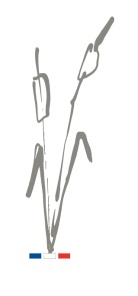 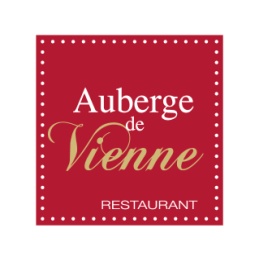 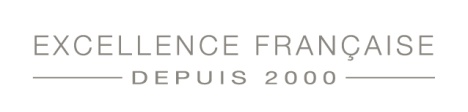 Menu Plaisir en Sologne29.00€  Entrée, Poisson ou Viande, Dessert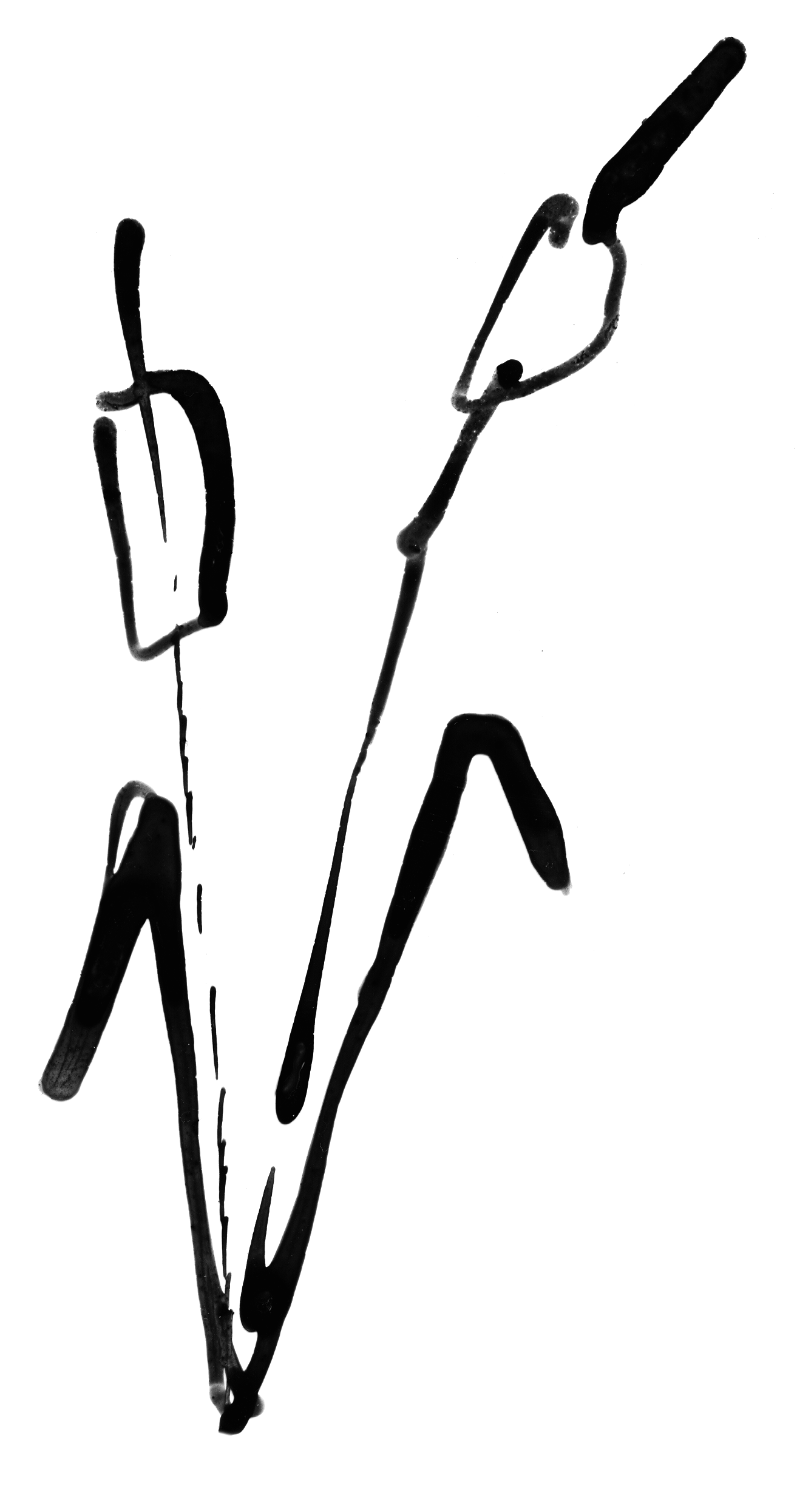 La Terrine de Joue de Porc ConfiteOu Œuf cocotte au chèvre des Grandes BordesLe Filet de Lieu Noir, Beurre Jaune Ou L’Andouille de Jargeau, à la Moutarde d’Orléans Le Baba au Rhum, ChantillyOu Coupe de SorbetCe Menu est Servi du Mercredi au Vendredi Soir (non servi les jours fériés)Tous nos Prix sont Service et T.V.A. Compris. Hors BoissonsJuin 2020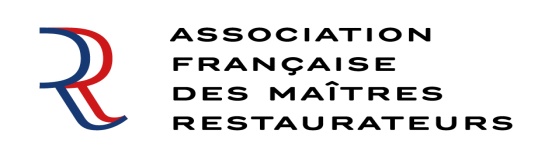 